Year R maths. Wednesday 20th January        One more and one less using a number line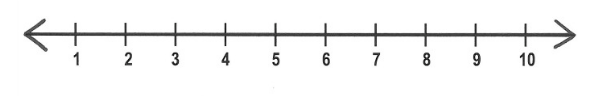 Use your finger to jump along the number line to find one more and one less. 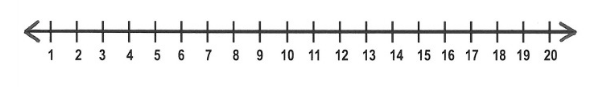 One less7One more9 4  6 12